INDICAÇÃO Nº 2148/10“Reparos em sarjeta, localizada na Rua Coelho Neto, esquina com a Rua Tucanos no bairro Santa Rita de Cássia”.                         INDICA ao senhor Prefeito Municipal, na forma regimental, determinar ao setor competente que proceda a reparos em sarjeta, localizada na Rua Coelho Neto esquina com a Rua Tucanos, no bairro Santa Rita de Cássia. Justificativa:Segundo moradores referida sarjeta encontra-se bastante danificada, necessitando de reparos.          Plenário “Dr. Tancredo Neves”, em 14 de julho de 2010.DUCIMAR DE JESUS CARDOSO“KADU GARÇOM”-Vereador-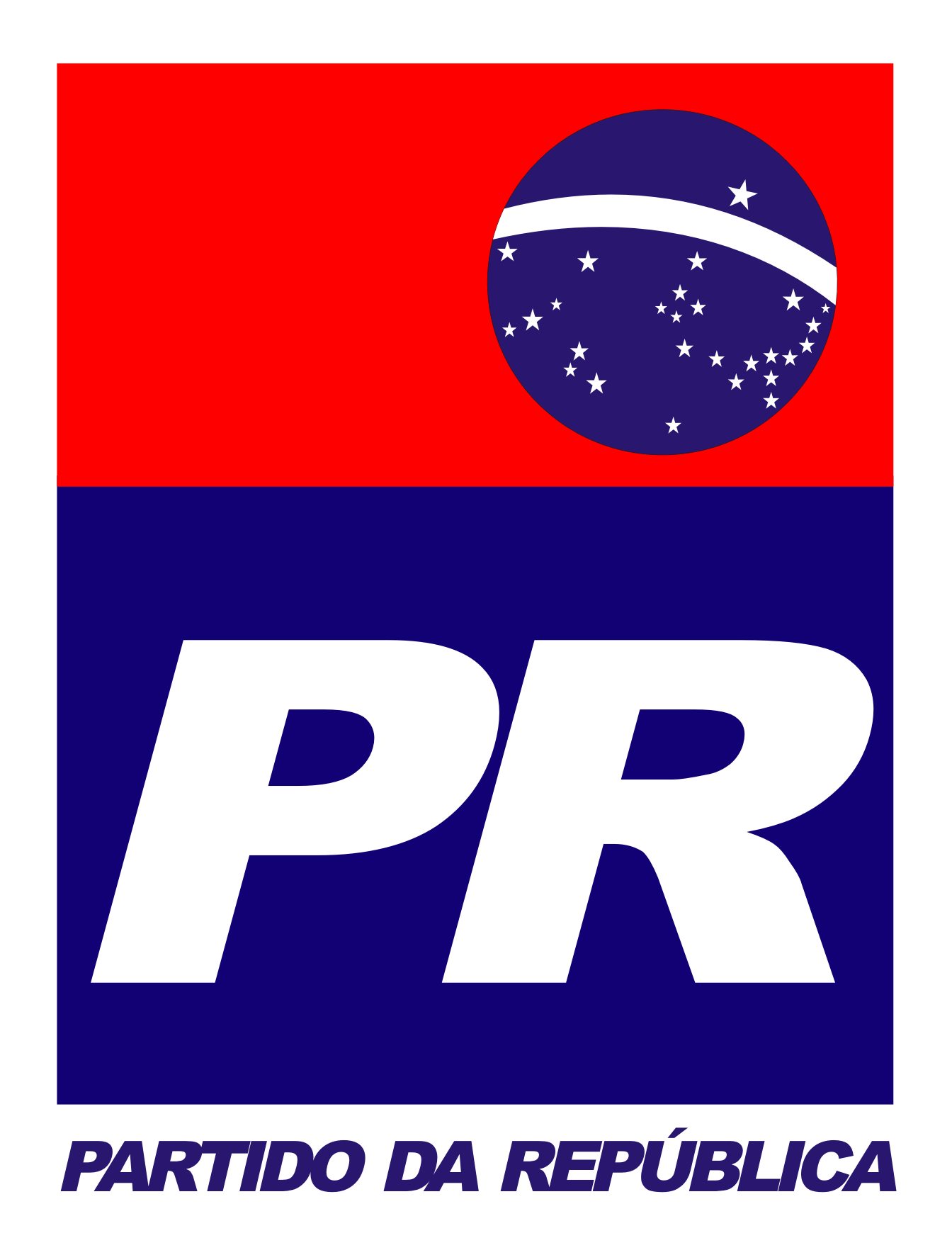 